PROTOKÓŁDotyczy: Zapytania ofertowego nr 1/2023/OWPTSR/SPR7/WNŻ-1 Z DNIA 2023-07-03Dotyczy: przewozu uczestników i obsługi Warsztatów Niezależnego Życia realizowanych na terenie województwa warmińsko-mazurskiego, powiat giżycki w ramach prowadzonego projektu: „Sprawić Moc 7” współfinansowanego ze środków Państwowego Funduszu Rehabilitacji Osób Niepełnosprawnych(w/w zamówienie nie stanowi zamówienia w rozumieniu PZP)Nr postępowania nr 1/2023/OWPTSR/SPR7/WNŻ-1 Z DNIA 2023-07-03 Zamawiający:Polskie Towarzystwo Stwardnienia Rozsianego Oddział Warszawski
ul. Nowosielecka 12, 00-466 Warszawa, biuro@ptsr.waw.plPrzedmiot zamówienia jest:Przewóz autokarem min. 31 os. – max. 35 os. (uczestników i obsługi) termin: 30.07.2023 – 04.08.2023 r. wyjazd z Łodzi przez Warszawę do miejscowości w woj. warmińsko-mazurskim pow. giżycki, i powrót z miejscowości w warmińsko-mazurskim, pow. giżycki przez Warszawę do Łodzi. Dokładna lokalizacja w woj. warmińsko-mazurskim pow. giżycki będzie znana po dniu 11.07.2023 Oferta dotyczy przewozu do i z miejsca docelowego warsztatów. Nie zapewniamy zakwaterowania i wyżywienia dla kierowcy.Kod CPVCPV -  60172000-4 - Wynajem autobusów i autokarów wraz z kierowcąW dniu 03.07.2023 r.  wysłano drogą mailową zapytania ofertowe do'INFO@TOM-TRANS.EU';  'Warsaw Bus Travel' <contact@warsawbustravel.pl>; 'Jacek Fiuk' transportosobowyjacekfiuk@gmail.comSposób upublicznienia zapytania ofertowegoStrona internetowa zamawiającego www.ptsr.waw.plTablica informacyjna w siedzibie PTSR OWWysłanie informacji w formie mailaTermin składania ofert 10.07.2023 r. do godziny 12:00 (dla ofert przesłanych drogą pocztową decydowała data wpływu oferty)Termin wykonania usługi zamówienia: 2023-07-30-2023-08-04 r. woj. warmińsko-mazurskie, miejscowość GiżyckoDo dnia 2023-07-10 . otrzymano następujące oferty:Oferty, które wpłynęły z datą stempla pocztowego tj. 2023-07-10- brak ofert.Kryteria, którymi Zamawiający będzie się kierować przy wyborze oferty:Zasady oceny kryterium „Cena” – 80 pkt:C minX c =  ------------ x  80 pkt.Cigdzie:Xc  - wartość punktowa cenyC min - najniższa cena spośród wszystkich ważnych i nieodrzuconych ofert Ci  - cena w ofercie „i”Zasady oceny kryterium „Doświadczenie” - 20 pkt.:Liczba zorganizowanych przewozów dla ON od 1 do 5 – 10 pkt. Liczba zorganizowanych przewozów dla ON od 6 do 10 – 15 pkt. Liczba zorganizowanych przewozów dla ON 11 i więcej -  20 pkt.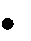 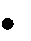 WYKAZ OFERT ZWERYFIKOWANYCH POZYTYWNIE POD WZGLĘDEM FORMALNYM I MERYTORYCZNYM WRAZ Z PUNKTACJĄUzasadnienieKomisja ofertowa na posiedzeniu w dniu 14.07.2023 r. dokonała wyboru oferenta, który został pozytywnie oceniony pod względem formalnym i merytorycznym i uzyskał najwyższą ilość punktów wg kryteriów zapytania ofertowego. Z n/w wykonawcą zostanie podpisana stosowna umowa.Data sporządzenia protokołu – 2023-07-14  NazwaAdres mailowyAdresData stempla pocztowego / Data wpływu ofertyTom Trans Transport drogowy, osobowy i usługi turystyczne Bogdan TomalakUl. Kusocińskiego 4 lok. 9, 94-004 ŁódźINFO@TOM-TRANS.EUUl. Kusocińskiego 4 lok. 9,
94-004 Łódź2023-07-07 – złożona osobiście g. 12:00NazwaAdresIlość punktów cenadoświadczenieSuma punktówTom Trans Transport drogowy, osobowy i usługi turystyczne Bogdan Tomalak Ul. Kusocińskiego 4 lok. 9,
94-004 ŁódźUl. Kusocińskiego 4 lok. 9,
94-004 Łódź8020100NazwaAdresIlość punktów cenadoświadczenieSuma punktówTom Trans Transport drogowy, osobowy i usługi turystyczne Bogdan Tomalak Ul. Kusocińskiego 4 lok. 9,
94-004 ŁódźUl. Kusocińskiego 4 lok. 9,
94-004 Łódź8020100